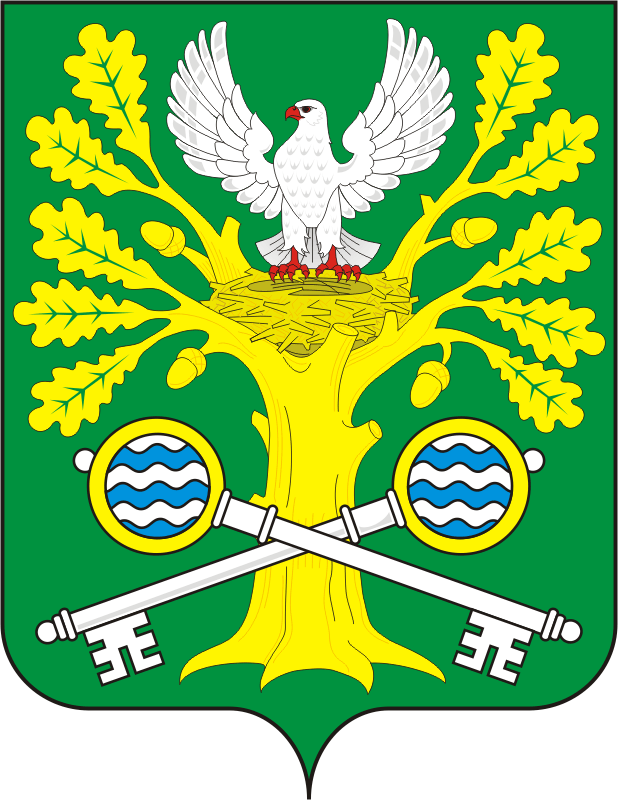 АДМИНИСТРАЦИЯ СТАРОСОКУЛАКСКОГО СЕЛЬСОВЕТАСАРАКТАШСКОГО РАЙОНА ОРЕНБУРГСКОЙ ОБЛАСТИВЫПИСКАиз муниципальной программы «Реализация муниципальной политики на территории муниципального образования Старосокулакский сельсовет Саракташского района Оренбургской области на 2024-2030 годы», согласно Постановлению № 32-2-п от 02.11.2023 года.462133, Оренбургская область, Саракташский район, с.Старый Сокулак, ул.Заречная, 5E-mail: nina22548@yandex.ruРЕСУРСНОЕ ОБЕСПЕЧЕНИЕреализации муниципальной программыГлава МО                                                 _________________ /С.Г. Смирнов/м.п.                                                                       (подпись)                (Ф.И.О.)№ п/пНаименование муниципальной программы, направления, структурного элементаИсточник финансового обеспеченияКоды бюджетной классификацииКоды бюджетной классификацииОбъем финансового обеспечения по годам реализации, тыс. рублейОбъем финансового обеспечения по годам реализации, тыс. рублейОбъем финансового обеспечения по годам реализации, тыс. рублейОбъем финансового обеспечения по годам реализации, тыс. рублейОбъем финансового обеспечения по годам реализации, тыс. рублейОбъем финансового обеспечения по годам реализации, тыс. рублейОбъем финансового обеспечения по годам реализации, тыс. рублейОбъем финансового обеспечения по годам реализации, тыс. рублей№ п/пНаименование муниципальной программы, направления, структурного элементаИсточник финансового обеспеченияГРБСЦСР2024202520262027202820292030Всего123456789101112133.2Комплекс процессных мероприятий 2 «Развитие дорожного хозяйства»всего, в том числе:13666.4.02.00000270,000277,000287,000287,000287,000287,000287,0001982,0003.2Комплекс процессных мероприятий 2 «Развитие дорожного хозяйства»федеральный бюджет13666.4.02.00000000000003.2Комплекс процессных мероприятий 2 «Развитие дорожного хозяйства»областной бюджет13666.4.02.00000000000003.2Комплекс процессных мероприятий 2 «Развитие дорожного хозяйства»районный бюджет13666.4.02.00000000000003.2Комплекс процессных мероприятий 2 «Развитие дорожного хозяйства»бюджет сельсовета13666.4.02.00000270,000277,000287,000287,000287,000287,000287,0001982,0003.2Комплекс процессных мероприятий 2 «Развитие дорожного хозяйства»внебюджетные источники13666.4.02.00000000000004.Приоритетные проекты Оренбургской областивсего, в том числе:13666.5.00.000001567,3380000001567,3384.Приоритетные проекты Оренбургской областифедеральный бюджет13666.5.00.00000000000004.Приоритетные проекты Оренбургской областиобластной бюджет13666.5.00.000001034,0000000001034,0004.Приоритетные проекты Оренбургской областирайонный бюджет13666.5.00.00000105,000000000105,0004.Приоритетные проекты Оренбургской областибюджет сельсовета13666.5.00.00000219,938000000219,9384.Приоритетные проекты Оренбургской областивнебюджетные источники13666.5.00.00000208,400000000208,4004.1Приоритетный проект «Вовлечение жителей муниципальных образований Оренбургской области в процесс выбора и реализации инициативных проектов»всего, в том числе:13666.5.П5.000001567,3380000001567,3384.1Приоритетный проект «Вовлечение жителей муниципальных образований Оренбургской области в процесс выбора и реализации инициативных проектов»федеральный бюджет13666.5.П5.00000000000004.1Приоритетный проект «Вовлечение жителей муниципальных образований Оренбургской области в процесс выбора и реализации инициативных проектов»областной бюджет13666.5.П5.000001034,0000000001034,0004.1Приоритетный проект «Вовлечение жителей муниципальных образований Оренбургской области в процесс выбора и реализации инициативных проектов»районный бюджет13666.5.П5.00000105,000000000105,0004.1Приоритетный проект «Вовлечение жителей муниципальных образований Оренбургской области в процесс выбора и реализации инициативных проектов»бюджет сельсовета13666.5.П5.00000219,938000000219,9384.1Приоритетный проект «Вовлечение жителей муниципальных образований Оренбургской области в процесс выбора и реализации инициативных проектов»внебюджетные источники13666.5.П5.00000208,400000000208,4004.1.1Реализация инициативных проектов (ремонт автомобильной дороги),Проект:Ремонт асфальтобетонного покрытия ул Заречная (от дома №11 до детского сада  ) в с. Старый Сокулак Саракташского района Оренбургской областивсего, в том числе:13666.5.П5.S170Г1148,8890000001148,8894.1.1Реализация инициативных проектов (ремонт автомобильной дороги),Проект:Ремонт асфальтобетонного покрытия ул Заречная (от дома №11 до детского сада  ) в с. Старый Сокулак Саракташского района Оренбургской областифедеральный бюджет13666.5.П5.S170Г000000004.1.1Реализация инициативных проектов (ремонт автомобильной дороги),Проект:Ремонт асфальтобетонного покрытия ул Заречная (от дома №11 до детского сада  ) в с. Старый Сокулак Саракташского района Оренбургской областиобластной бюджет13666.5.П5.S170Г1034,0000000001034,0004.1.1Реализация инициативных проектов (ремонт автомобильной дороги),Проект:Ремонт асфальтобетонного покрытия ул Заречная (от дома №11 до детского сада  ) в с. Старый Сокулак Саракташского района Оренбургской областирайонный бюджет13666.5.П5.S170Г000000004.1.1Реализация инициативных проектов (ремонт автомобильной дороги),Проект:Ремонт асфальтобетонного покрытия ул Заречная (от дома №11 до детского сада  ) в с. Старый Сокулак Саракташского района Оренбургской областибюджет сельсовета13666.5.П5.S170Г114,889000000114,8894.1.1Реализация инициативных проектов (ремонт автомобильной дороги),Проект:Ремонт асфальтобетонного покрытия ул Заречная (от дома №11 до детского сада  ) в с. Старый Сокулак Саракташского района Оренбургской областивнебюджетные источники13666.5.П5.S170Г000000004.1.2Мероприятия по завершению реализации инициативных проектов (ремонт автомобильной дороги),Проект:Ремонт асфальтобетонного покрытия ул Заречная (от дома №11 до детского сада  ) в с. Старый Сокулак Саракташского района Оренбургской областивсего, в том числе:13666.5.П5.И170Г418,449000000418,4494.1.2Мероприятия по завершению реализации инициативных проектов (ремонт автомобильной дороги),Проект:Ремонт асфальтобетонного покрытия ул Заречная (от дома №11 до детского сада  ) в с. Старый Сокулак Саракташского района Оренбургской областифедеральный бюджет13666.5.П5.И170Г000000004.1.2Мероприятия по завершению реализации инициативных проектов (ремонт автомобильной дороги),Проект:Ремонт асфальтобетонного покрытия ул Заречная (от дома №11 до детского сада  ) в с. Старый Сокулак Саракташского района Оренбургской областиобластной бюджет13666.5.П5.И170Г000000004.1.2Мероприятия по завершению реализации инициативных проектов (ремонт автомобильной дороги),Проект:Ремонт асфальтобетонного покрытия ул Заречная (от дома №11 до детского сада  ) в с. Старый Сокулак Саракташского района Оренбургской областирайонный бюджет13666.5.П5.И170Г105,000000000105,0004.1.2Мероприятия по завершению реализации инициативных проектов (ремонт автомобильной дороги),Проект:Ремонт асфальтобетонного покрытия ул Заречная (от дома №11 до детского сада  ) в с. Старый Сокулак Саракташского района Оренбургской областибюджет сельсовета13666.5.П5.И170Г105,049000000105,0494.1.2Мероприятия по завершению реализации инициативных проектов (ремонт автомобильной дороги),Проект:Ремонт асфальтобетонного покрытия ул Заречная (от дома №11 до детского сада  ) в с. Старый Сокулак Саракташского района Оренбургской областивнебюджетные источники13666.5.П5.И170Г208,400000000208,400